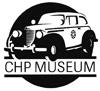 CHPMuseum                                                                            3500 Reed Ave. West Sacramento, Ca. 95605                     Ascension Number ___________________OBJECT HISTORY FORMIt is important to have as much history as possible when adding an object to the CHPMuseum.  In discussions with the prospective donor or seller of an object, the following questions should be answered.Name of Object: _______________________________________________________________________Name of Donor ________________________________________________________________________How long have you owned this object ______________________________________________________How did you acquire it __________________________________________________________________When did you acquire it _________________________________________________________________Where there previous owners ____________________________________________________________Who used the object ___________________________________________________________________When the object was used _______________________________________________________________Where the object was used ______________________________________________________________Was the object used at any notable events _________________________________________________Were there any changes or repairs made to the object ________________________________________Do you have any documents or photographs associated with the object __________________________Completed by _________________________________________________________________________